           Bangladesh Shipping Corporation (BSC)          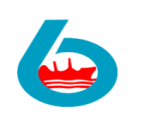 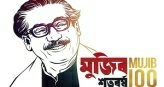 Daily Vessels Movement PositionRef: 18.16.0000.372.53.002.21 	                                                                               Date: 18.03.2021Report on COVID-19Name of the Organization: Head Office & BSC Marine Workshop, Bangladesh Shipping Corporation, Chattogram.Date:18.03.2021SL NoName of the ShipsActivity of Vessels at present Port*Tentative next Port* *Sea fr Loading/Discharging/Bunker/etc.Information of ETB/C/DETA, Cargo NameQuantity1M.V Banglar Joyjatra1842 hrsLT/14.02.21:Sailed fm Red sea fr Belawan,Indonesia1500 hrs LT/28.02.21: VSL arrived Belawan, Indonesia and Anchored.NOR Tendered same time1800 hrs LT/03.03.21:Vsl all fast to Belawan berth,Indonesia2317 hrs LT: Commenced discharging0430 hrs LT/05.03.21: Completed Discharging (Belawan Cargo)0918 hrs LT/05.03.21: Vsl sailed fm Belawan fr Port Kalang, Malaysia.0324 hrs LT/06.03.21: Vsl anchored @ Port Klang S.Anchorage Malaysia/NOR Tendered0500 hrs LT/17.03.21:All fast to berth @ Port Klang1000 hrs LT:Commenced dischargingETCD/S:19.03.21/AM (Agent information)            Cargo: Fertilizer in bulkQuantity: 20,000.00 MT(Discharging continue)2M.V. Banglar Samriddhi1530 hrs LT/20.02.21:Sailed fm Haldia fr Vizag,India2230 hrs LT/21.02.21:Vsl anchored/NOR Tendered @ Vizag,Anchorage India.0330 hrs LT/28.02.21:Vsl all fast to berth EQ-6,Vizag0925 hrs LT: Commenced loading0930 hrs LT/05.03.21: Completed Loading1900 hrs LT/05.03.21: Vsl sailed fr Vizag fr CTG1424 hrs LT/07.03.21: Vsl anchored at Kutubdia Anchorage2048 hrs LT/08.03.21:Vsl anchored at CTG “C”.anchorageETC: 23.03.21Cargo:Stone AggregatesQuantity: 29,750 MT(Discharging continue)3M.V Banglar Arjan0230 hrs LT/25.02.21:Vsl sailed fm Singapore fr Chennai, India2300hrs LT/02.03.21: Commenced Discharging 1600 hrs LT/06.03.21: Completed Discharging(Chennai cargo)1730 hrs LT/06.03.21: Vsl sailed Chennai fr Vizag.1730 hrs LT/07.03.21: NOR tendered1830 hrs LT/07.03.21:Vsl dropped anchorage at Vizag,India.1224 hrs LT/09.03.21: All made fast at Vizag berth.1530 hrs LT:Commenced discharging at Vizag berth.India.2230 hrs LT/17.03.21: Completed Dischargeing2242 hrs LT: Cast off fm Vizag,berth,India 18.03.21: Vsl anchored Vizag,OPL1518 hrs/18.03.21: Vsl shifted to Vizag anchorage.Awaiting Berthing/Loading 4M.T. Banglar Agrajatra1706 hrs LT 01.03,21: Vsl all fast to berth  Jaigarh.India2210 hrs LT/01.03.21: Commence Loading0900 hrs LT/04.03.21: Completed Loading1236 hrs LT/Vsl Sailed fm Jaigrah to Singapore (bunker)0300 hrs LT/13.03.21: Vsl sailed fm Singapore to Balayan pilot.0500 hrs LT/17.03.21:Vsl anchored @ Belayan Bay anchorage &NOR Tendered at Batangas,Phillipines ETB: 18.03.21/PM (agent information)Cargo:MolassesQuantity:22000.00 MT5M.T. Banglar Agradoot1942 hrs LT/05.03.21: Completed discharging(CSS products)0015 hrs LT/06.03.21: Vsl sailed fm Futong, Indonesia fr Singapore0148 hrs LT/08.03.21:Vsl sailed fm Singapore fr Pyeong Taek,S-Korea0706 hrs LT/17.03.21:NOR tendered @ Pyeong Taek1315 hrs:Commenced discharging0700 hrs LT/18.03.21:Completed discharging(Pyeong Taek cargo)1200 hrs LT/18.03.21:Vsl sailed fm Pyeong Taek fr Kunsan,South KoreaETA:Kunsun,S.Korea on 18.03.21/2200 hrs LTCargo:MolassesQuantity:10300.00 MT6M.T. Banglar Agragoti0524 hrs LT/24.02.21:Vsl sailed fm chornomorsk fr Odessa,Ukrain (Bunkering)25.02.21:Vsl received bunker @ Odessa & sailed fr Port Said,Egypt(Suez canal transit)04.03.21: Vsl Sailed fm  Great Bitter Lake, Suez channel fr OPL Grey Palm,Arabian sea fr disembarking Arm guards,after disembarking next destination Galle,Colombo,Srilanka fr crew change.ETA:Galle,Srilanka on 18.03.21/1800 hrs LT Cargo: SFO products in BulkQuantity:37000.000 MT7M.T. Banglar Shourabh1000 hrs:POB1042 hrs:Vsl cast off fm DOJ-71230 hrs:DOP1306 hrs:Vsl anchored at CTG O/A ‘C’Awaiting next lighterageOperation.8M.T. Banglar Jyoti0918 hrs/15.03.21:POB0954 hrs:Vsl cast off fm DOJ-71136 hrs:DOP1206 hrs:Vsl anchored @ CTG O/A ‘C’. Awaiting next lighterageOperation. 9BSC Chartered Mother TankerMT OMERA LEGACYLoad Port:Jebel Dhanna (UAI)Commenced/Completed loading DT/(TM):10.03.21(0106 hrs LTTo 1754 hrs LT)0424 hrs LT/11.03.21:Sailed fm Jebel Dhanna fr Kutubdia(STS Position) Chattogram.ETA:Kutubdia,Chattogram on23.03.21/AMCrude oil grade: Murban Crude Oil(MCO)Quantity:84803.00MT(BL-FIG.)Sl. No.DescriptionUp to Previous DayCurrent DayTotal01.Affected (COVID-19 Positive)1001002.Dead00003.Cured1001004.Under Treatment000005.Home Quarantine0000006.Institutional Quarantine00007.Isolation00008.Released from Quarantine/Isolation000DISTRIBUTION:( NOT ACCORDING TO SENIORITY):01. SECRETARY, MINISTRY OF SHIPPING, DHAKA - BY FAX.02. M.D, E.D(F), E.D(C), E.D(T), SECRETARY, BSC, CTG. 03. ALL DEPARTMENTAL HEADS, BSC, CTG.04. G.M (BSC MARINE WORKSHOP), CTG & DPA, BSC, CTG.05. G.M (MARKETING), BSC, DHAKA & AGM, BSC, KHULNA. 06. FOCAL POINT- FOR UPDATING THE BSC WEBSITE‍. 07. COMMANDER, CHATTOGRAM NAVAL AREA, CHATTOGRAM, FAX NO: 031-741162.General Manager  (Operation)    BANGLADESH SHIPPING CORPORATION 	